Food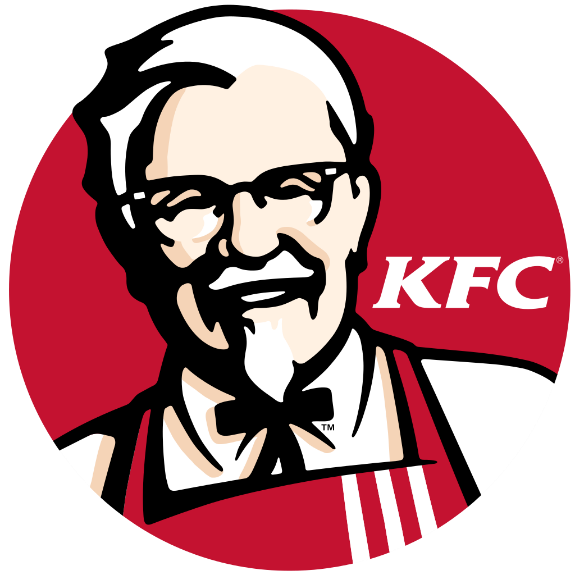 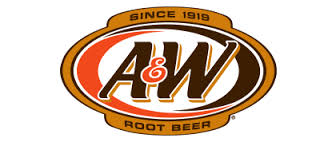 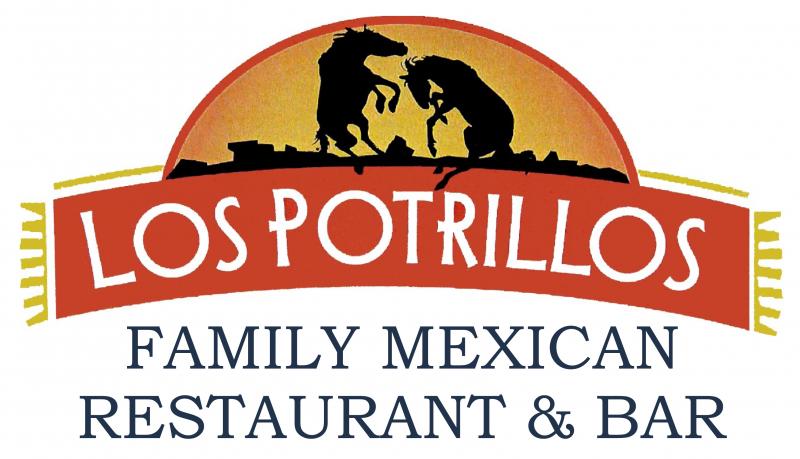 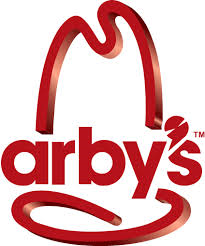 Technology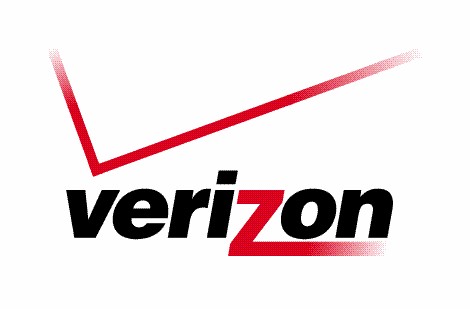 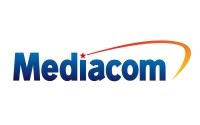 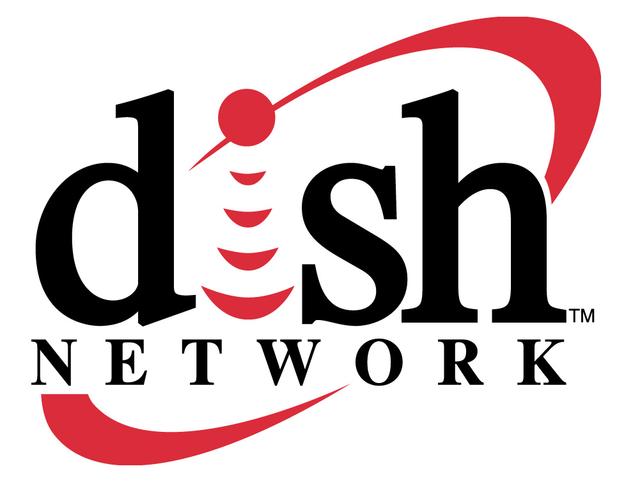 Other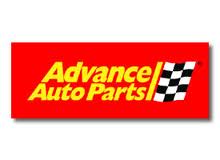 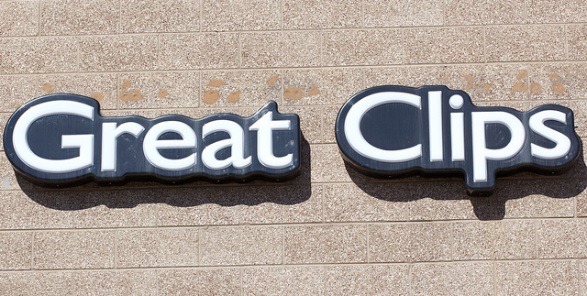 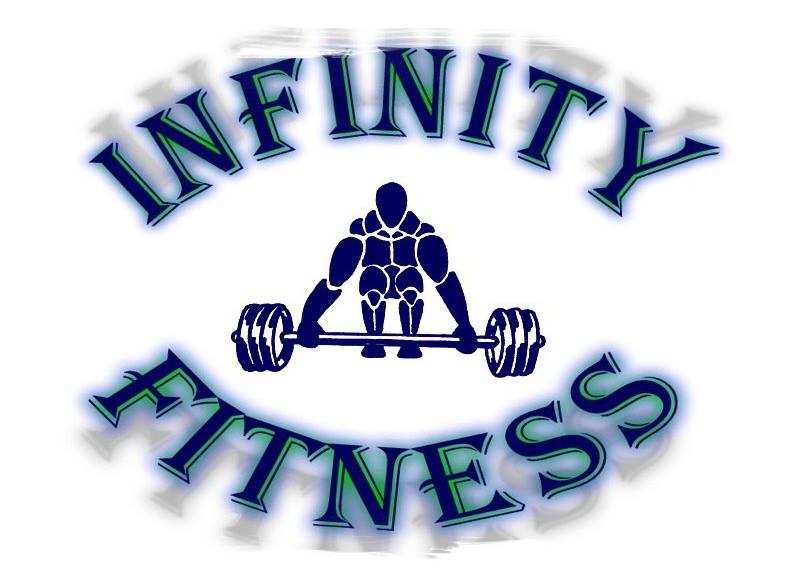 